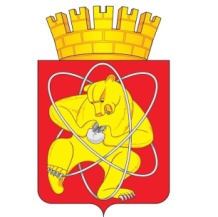 Муниципальное образование «Закрытое административно – территориальное образование  Железногорск Красноярского края»АДМИНИСТРАЦИЯ ЗАТО г. ЖЕЛЕЗНОГОРСКРАСПОРЯЖЕНИЕ       01.04. 2019                                                                                                                        № 121прг. ЖелезногорскО создании наблюдательного совета Муниципального автономного учреждения Cпортивная школа «Юность» и назначении его членов         В соответствии с Федеральным законом от 03.11.2006 № 174-ФЗ «Об автономных учреждениях», Уставом ЗАТО Железногорск, постановлением Администрации ЗАТО г. Железногорск от 01.11.2018 № 2073 «О внесении изменений в постановление Администрации ЗАТО г. Железногорск от 11.08.2009 № 1315п «Об исполнении полномочий Администрации ЗАТО  г. Железногорск по реализации Федерального закона от 03.11.2006 № 174-ФЗ «Об автономных учреждениях», решения Совета депутатов ЗАТО г. Железногорск от 21.02.2019 № 41-214Р «О делегировании депутатов Совета депутатов ЗАТО г. Железногорск в составы наблюдательных советов муниципальных автономных учреждений ЗАТО г. Железногорск», принимая во внимание письмо директора МАУ ДО ДЮСШ «Юность» от 12.03.2019 № 01-09/51,         1. Создать наблюдательный совет Муниципального автономного  учреждения Cпортивная школа «Юность» (далее – МАУ СШ «Юность»).          2. Назначить членов наблюдательного совета МАУ СШ «Юность» согласно приложению к настоящему распоряжению.        3. Отделу общественных связей Администрации ЗАТО г. Железногорск                                   (И.С. Пикалова) разместить настоящее распоряжение на официальном сайте муниципального образования «Закрытое административно-территориальное образование Железногорск Красноярского края» в информационно-телекоммуникационной сети «Интернет».         4. Контроль над исполнением настоящего постановления возложить на  первого заместителя Главы ЗАТО г. Железногорск по жилищно-коммунальному хозяйству С.Е. Пешкова.         5. Настоящее распоряжение вступает в силу с момента его подписания. Глава ЗАТО г. Железногорск					                       И.Г. Куксин                                                                                        Приложение                                                                                       к распоряжению Администрации                                                                     ЗАТО г. Железногорск                                                                           от  01.04.2019   № 121 пр                                        Составнаблюдательного совета Муниципального автономного  учреждения  Спортивная школа «Юность»Представитель учредителя:Представитель учредителя:Представитель учредителя:Карташов Е.А.  –заместитель Главы ЗАТО г. Железногорск по социальным   вопросамПредставитель КУМИ Администрации ЗАТО г. Железногорск:Представитель КУМИ Администрации ЗАТО г. Железногорск:Представитель КУМИ Администрации ЗАТО г. Железногорск:Захарова О.В.  –заместитель руководителя КУМИАдминистрации  ЗАТО  г. ЖелезногорскПредставитель Совета депутатов ЗАТО г. Железногорск:Представитель Совета депутатов ЗАТО г. Железногорск:Представитель Совета депутатов ЗАТО г. Железногорск:Коновалов А.И.  –председатель Совета депутатов  ЗАТО                           г. ЖелезногорскПредставители работников МАУ СШ «Юность»:Представители работников МАУ СШ «Юность»:Представители работников МАУ СШ «Юность»:Кашапов Т.Р.–ведущий инженерМарков А.А.–тренер-преподавательБочкарева О.Н.–секретарьПредставители общественности:Представители общественности:Представители общественности:Колбацких В.В.–по согласованиюОвчинников М.В.–по согласованиюАфонин С.Н.–по согласованию